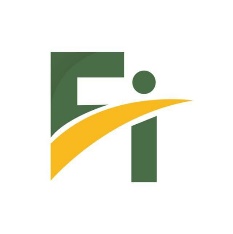 ALUNO- CURSO DE ............. – RELATÓRIO FINAL DE ESTÁGIO SUPERVISIONADOCapanema, .... de 20....ALUNORELATÓRIO DE ESTÁGIO SUPERVISIONADORelatório de estágio apresentado à Faculdade Iguaçu, como requisito para validação da atividade.Capanema, ... de 20...FOLHA DE APROVAÇÃOALUNORELATÓRIO DE ESTÁGIO: Relatório final de estágio apresentado como requisito de avaliação na disciplina obrigatória de Estágio Supervisionado do Curso de ..... da Faculdade Iguaçu.(    )  Aprovado	           (    )  Reprovado(    ) Devolvido para alteraçõesOBS.:___________________________________________________________________________________________________________________________________________________________________________________Data: ___/___/ 2020_________________________________________________________PROFESSOR(Coordenador do Estágio)SUMÁRIOINTRODUÇÃO DESENVOLVIMENTOCRONOGRAMACONCLUSÃOREFERÊNCIAS